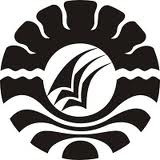 SKRIPSIPENGARUH BELAJAR DAN PERHATIAN ORANG TUA TERHADAP HASIL BELAJAR SISWA KELAS X TKJ SMK NEGERI 2 SIMBANG MAROSOLEH:IDHAM HALIQ1129040010PROGRAM STUDI PENDIDIKAN TEKNIK INFORMATIKA DAN KOMPUTERJURUSAN PENDIDIKAN TEKNIK ELEKTROFAKULTASTEKNIKUNIVERSITAS NEGERI MAKASSAR2015ABSTRAKIdham Haliq.2015. Pengaruh Belajar dan Perhatian Orang Tua Terhadap Hasil Belajar Siswa Kelas X TKJ SMK Negeri 2 Simbang Maros. Skripsi. Jurusan Pendidikan Teknik Elektro, Fakultas Teknik, Universitas Negeri Makassar. Dibimbing oleh Yunus Tjandi . dan Muh.Yusuf Mappeasse, Penelitian ini bertujuan untuk mengetahui pengaruh belajar dan perhatian orang tua terhadap hasil belajar pada mata pelajaran jaringan dasar di SMK Negeri 2 Simbang Maros. Penelitian ini merupakan penelitian ex-post facto dengan Data diperoleh menggunakan metode angket dan dokumentasi.Dan ini adalah hasil dari X1 (Belajar) diketahui bahwa ada 4 (13.33%) siswa memiliki nilai dalam kategori sangat tinggi, 14 (46.67%) siswa memiliki nilai dalam kategori tinggi, 10 (33.33%) siswa memiliki nilai dalam kategori cukup rendah dan 2 (6.67%) siswa memiliki nilai dalam kategori sangat rendah. Dan nilai dari X2 (Perhatian ornag tua) dapat diketahui bahwa ada 5 (16.67%) siswa memiliki nilai dalam kategori sangat tinggi, 14 (46.67%) siswa memiliki nilai dalam kategori tinggi, 8 (26.67%) siswa memiliki nilai dalam kategori cukup rendah, dan 3 (10%) siswa memiliki nilai dalam kategori sangat rendah. Sedangkan Untuk hasil Belajarnya yaitu dapat diketahui bahwa 4 (13.33%) siswa memiliki nilai dalam kategori sangat tinggi, 16 (53.33%) siswa memiliki nilai dalam kategori tinggi, 3 (10.00%) siswa memiliki nilai dalam kategori cukup rendah, dan 7 (23.33%) siswa memiliki nilai dalam kategori sangat rendah.Untuk mengembangkan dan mengoptimalkan belajar yang berperan dalam keberhasilan siswa baik di sekolah maupun di lingkungan sekitarnya, maka disarankan kepada pihak sekolah terutama guru-guru pengajar agar lebih memperbaiki penyampaian materi belajar serta melibatkan orang tua dalam mengawasi siswa dalam dalam proses pembelajaran.Kepada orang tua sebaiknya memberikan perhatian yang lebih kepada anak/siswa sangat diperlukan guna peningkatan hasil belajar. Hasil penelitian menunjukkan bahwa terdapat pengaruh antara variabel bebas yaitu belajar dan perhatian orang tua terhadap variabel terikat yaitu hasil belajar, dimana hasil belajar akan meningkat jika nilai dari belajar dan perhatian orang tua juga meningkat. Kata Kunci: Belajar, Perhatian Orang Tua dan hasil belajar.DAFTAR PUSTAKA[1][2][3][4][5][6][1]	N. U. R. H. N. KAHARUDDIN, “Pengaruh Penggunaan Multimedia Pembelajaran terhadap Hasil Belajar IPS di SD Inpres Tamalanrea 3 Kota Makassar.” UNIVESITAS NEGERI MAKASSAR, 2015.[2]	R. Achmad, “Pengaruh Persepsi Siswa pada Multimedia Pembelajaran Terhadap Aktivitas Dan Motivasi Yang Berimplikasi Terhadap Hasil Belajar Siswa Dalam Pembelajaran Matematika Untuk Siswa Kelas VII SMPN 2 Barru.” Universitas Negeri Makassar, 2014.[3]	M. Y. Mappeasse, “Pengaruh cara dan motivasi belajar terhadap hasil belajar programmable logic controller (PLC) siswa kelas III jurusan listrik SMK Negeri 5 Makassar,” J. Medtek, vol. 1, no. 2, pp. 1–6, 2009.[4]	I. S. Husnul, B. Nurhayati, and O. Jumadi, “Pengaruh Penggunaan Media Alat Peraga Terhadap Hasil Belajar Siswa pada Materi Sistem Peredaran Darah Kelas VIII SMP Negeri 2 Bulukumba,” Sainsmat, vol. 4, no. 1, 2015.[5]	A. Fitriani, M. Danial, and M. Wijaya, “Pengaruh Penggunaan Media Animasi pada Model Discovery Learning terhadap Hasil Belajar Kimia Peserta Didik Kelas X MIA SMAN 1 Bungoro (Studi pada Materi Pokok Ikatan Kimia),” CHEMICA, vol. 15, no. 2, pp. 114–122, 2014.[6]	Y. Yusnia, “Pengaruh Pembelajaran Discovery Learning Berbasis Multimedia Interaktif terhadap Hasil Belajar Matematika Siswa Kelas VIII SMP Negeri 32 Bulukumba.” Universitas Negeri Makassar, 2014.